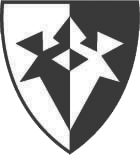 Admissions Numbers:Year 7 Admissions oversubscription criteriaChildren with a Statement of Special Needs, where the Holgate Academy is named in the Statement will be admitted.  In the event of oversubscription, all other applications will be considered in the following priority order:1.  	Looked After Children and previously looked after children (as outlined in the School Admissions Code (2012) paragraph 1.7)  A looked after child is a child who is (a) in the care of a local authority, or (b) being provided with accommodation by a local authority in the exercise of their social services functions in accordance with section 22(1) of the Children Act 1989 at the time of making an application to a school. Previously looked after children are children who were looked after, but ceased to be so because they were adopted (or became subject to a child arrangements order or special guardianship order). This includes children who were adopted under the Adoption Act 1976 and children who were adopted under section 46 of the Adoption and Children Act 2002. Child arrangements orders are defined in section 8 of the Children Act 1989, as amended by section 12 of the Children and Families Act 2014. Child arrangements orders replace residence orders and any residence order in force prior to 22 April 2014 is deemed to be a child arrangements order. Section 14A of the Children Act 1989 defines a ‘special guardianship order’ as an order appointing one or more individuals to be a child’s special guardian (or special guardians) Late application process will be applied in the following way:If the school is undersubscribed all late applications will be placed After the admission of students who have a statement of Special Educational Need or Education, Health and Care Plan (EHCP) where the school is named in the Statement, priority for admission will be given to those children who meet the criteria set out below, in priority order: (1) Looked after children A 'looked after child' is a child who is (a) in the care of a local authority, or (b) being provided with accommodation by a local authority in the exercise of their social services functions at the time of making an application to a school. This includes children who were adopted under the Adoption Act 1976 and children who were adopted under the Adoption and Children’s Act 2002. Child Arrangements Orders are defined in s.8 of the Children Act 1989, as amended by s.12 of the Children and Families Act 2014. Child arrangements orders replace residence orders and any residence order in force prior to 22 April 2014 is deemed to be a child arrangements order. See Section 14A of the Children Act 1989 which defines a ‘special guardianship order’ as an order appointing one or more individuals to be a child’s special guardian (or special guardians). 2017/18 (2) Children who live in the catchment area* and who, at the time of admission, will have a sibling attending The Holgate  Academy. (3) Other children who live in the catchment area. (4) Children of staff who have been employed at The Holgate  Academy for at least two years and/or are recruited to fill a demonstrable skill shortage. (5) Children who live outside the catchment area but who are attending a Holgate Family linked primary phase school on the closing date for applications and who will have a sibling at The Holgate Academy at the time of admission. (6) Children who live outside the catchment area and who, at the time of admission*, will have a sibling attending The Holgate Academy. (7) Children who live outside the catchment area but who are attending a The Holgate Family linked primary phase school on the closing date for applications. (8) Other children who live outside the catchment area. 1 For Academy Admissions a sibling is considered to be; a brother or sister who share the same parents, a half-brother or half- sister or legally adopted child living at the same address as the child, a child looked after by the LA placed in a foster family as the child, stepchildren, stepchildren not related but living as a family unit.Please note that proof of address may be required in the form of utility bill, driving licence, council tax payment schedule, benefit letters, solicitor’s letter confirming completion of house move or signed tenancy agreement.Random allocation will be used as a tie-break in all criteria above to decide who has highest priority for admission if the distance between a child’s home and the Academy is equidistant in any individual case.Special CircumstancesThe following groups of children may be given special consideration in their application to theAcademy:Children whose particular medical needs, mobility support needs, special educational needs or other social circumstances are supported by written evidence from a doctor, social worker or other relevant professional at the time of application.The Academy Admissions Board will, in consultation with the Principal, consider each case on its merits and determine the allocation of any such places.  Cases agreed under ‘special circumstances’ will take precedence over all but the first of the numbered criteria.Admissions to year groups other than the intake yearAdmissions in year must be submitted to Nottinghamshire County Council.   Applications for admission to other year groups will normally be considered in relation to the published admission limit which applied when the year group was first admitted to the academy.  If places are available within the year group, applications will be considered in accordance with the above admission criteria. If places are available, the child will be admitted to the academy.Post 16 Admissions               Eligibility Note: conditionality is prohibited by the School Admissions Code, paragraph 1.9 g)Both internal and external students wishing to enter the sixth form will be expected to have met the minimum academic entry requirements for the sixth form.In addition to the sixth form’s minimum academic entry requirements students will need to satisfy minimum entrance requirements to the courses for which they are applying. If either internal or external applicants fail to meet the minimum course requirements they will be given the option of pursuing any alternative courses for which they do meet the minimum academic requirements.   Oversubscription criteria - 6th FormWhen the sixth form is undersubscribed all applicants will be admitted.When the Academy is oversubscribed, after the admission of students with Statements of Special Educational Needs where the school is named in the Educational Health Care Plan EHCP) and meets the criteria above. Priority for admission will be given to those children who meet the criteria set out below:1.	Looked After Children and previously looked after children (as outlined in the School Admissions Code (2012) paragraph 1.7)  A looked after child is a child who is (a) in the care of a local authority, or (b) being provided with accommodation by a local authority in the exercise of their social services functions in accordance with section 22(1) of the Children Act 1989 at the time of making an application to a school. Previously looked after children are children who were looked after, but ceased to be so because they were adopted (or became subject to a child arrangements order or special guardianship order). This includes children who were adopted under the Adoption Act 1976 and children who were adopted under section 46 of the Adoption and Children Act 2002. Child arrangements orders are defined in section 8 of the Children Act 1989, as amended by section 12 of the Children and Families Act 2014. Child arrangements orders replace residence orders and any residence order in force prior to 22 April 2014 is deemed to be a child arrangements order. Section 14A of the Children Act 1989 defines a ‘special guardianship order’ as an order appointing one or more individuals to be a child’s special guardian (or special guardians) 2.	In the event of over-subscription within any criterion, preference will normally be given to children who live nearest to the school ‘as the crow flies’ from the front gate of the pupil’s registered home address to the reception office of the main school using Nottinghamshire County Council’s computerized distance measuring software.Please note that proof of address may be required in the form of utility bill, driving licence, council tax payment schedule, benefit letters, solicitor’s letter confirming completion of house move or signed tenancy agreement.Random allocation will be used as a tie-break for all categories above to decide who has highest priority for admission if the distance between a child’s home and the Academy is equidistant in any individual case.Please not the 150 PAN for Holgate Six Form Centre (HSFC) is a joint figure held with the National Church of England Academy Waiting ListsIn each year group The Holgate Academy will operate a waiting list where in any year the academy receives more applications for places than there are places available.It will operate until the end of December in the admission year.  Each admission authority must maintain a clear, fair and objective waiting list for at least the first term of the academic year of admission, each added child will require the list to be ranked again in line with the oversubscription criteria.Children’s position on the waiting list will be determined solely in accordance with the oversubscription criteria set out above. Where places become vacant they will be allocated to children on the waiting list in accordance with the oversubscription criteria.AppealsFollowing refusal of an application, applicants have the right to appeal to an independent appeals panel.  This can be done through Nottinghamshire County Council in writing stating the grounds for appeal in the application. Details can be found on the Academy and Nottinghamshire County Council websites.  Appeals should be lodged within 20 school days of the date of notification of refusal.Fair Access ProtocolThe Holgate Academy participates in Nottinghamshire County Council’s Fair Access Protocol (School Admissions Code 3.9 refers).Signed …………………………………………..  Chair of GovernorsDate      ………………………………………  Year   7 -  PAN 240  Year 12 -  PAN 150 